IBIS Open Forum Minutes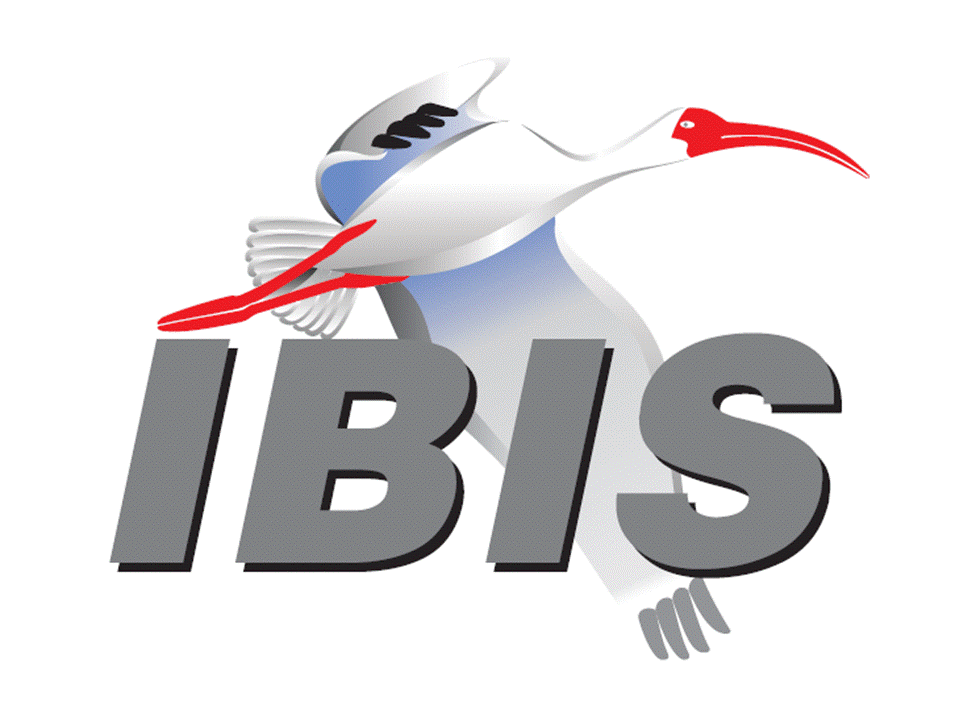 Meeting Date: July 22, 2016Meeting Location: TeleconferenceVOTING MEMBERS AND 2016 PARTICIPANTSANSYS				Curtis Clark*, Toru WatanabeBroadcom (Avago Technologies)	Bob MillerCadence Design Systems		Ken Willis, Brad Brim*CST					Stefan ParetEricsson				Anders Ekholm, David Zhang, Zilwan MahmodGLOBALFOUNDRIES		Steve ParkerHuawei Technologies			(Jinjun Li)IBM	Adge Hawes, Luis ArmentaInfineon Technologies AG 		(Christian Sporrer)Intel Corporation	Hsinho Wu*, Mohammad Bapi, Michael Mirmak,	  Masahi Shimanouchi, Todd Bermensolo, Zao Liu,	  Gong Ouyang, Udy Shrivastava, Gianni Signorini,	  Richard MellitzIO Methodology			Lance WangKeysight Technologies	Radek Biernacki*, Heidi Barnes, Jian Yang, Fangyi Rao, Stephen Slater, Pegah Alavi, Edwin YoungMaxim Integrated Products		Yan Liang, Don Greer, Thinh Nguyen, Joe Engert,					   Hock Seon, Ahmed Gendy*Mentor Graphics			Arpad Muranyi*, Vladimir Dmitriev-Zdorov, John Angulo,					  Mikael StahlbergMicron Technology			Randy Wolff*Signal Integrity Software		Mike LaBonte*, Walter Katz, Todd Westerhoff,  Richard AllredSynopsys				Ted Mido*, Kevin Li, Massimo PrandoTeraspeed Labs			Bob Ross*Xilinx					(Raymond Anderson)ZTE Corporation			(Shunlin Zhu)Zuken					Michael Schaeder, Amir WallrabensteinOTHER PARTICIPANTS IN 2016Cisco Systems			Giuseppi Selli, Brian BaekeASIC					David BanasFujitsu Advanced Technologies	Shogo FujimoriGhent University			Paolo ManfrediH3C					Bin Cheng, Mao JunHamburg University of Technology	Jan Preibisch, David DahlIndependent				Carl GabrielsonInstitut Supérieur des Sciences 	Wael Dghais Appliquées et de Technologie de  SousseJEITA					Yosuke KanamaruJohn Baprawski, Inc.			John BaprawskiKEI Systems				Shinichi MaedaLattice Semiconductor		Dinh Tran, Maryam ShahbaziLeading Edge				Pietro VergineMathWorks				Mike Mulligan, Corey MathisMonsoon Solutions			Nathan HirschNorthrup Grumman			Alex GolianNXP					Jon BurnettPolitecnico di Torino			Claudio Siviero, Stefano Grivet-Talocia,   Igor Simone StievanoRambus				John YanRaytheon				Joseph AdaySAE International			(Logen Johnson)SILABTECH				Biman ChattopadhyarySignal Metrics				Ron OlisarSiGuys					Donald TelianSony Corporation			Hiroaki AmmoSony LSI Design			Takashi HasegawaSPISim				Wei-hsing HuangSTMicroelectronics			Fabio Brina, Olivier BayetTechnoprobe				Alberto Berizzi, Lorenzo Bernasconi, Simona CucchiUniversité de Bretagne Occidentale	Mihai TelescuIn the list above, attendees at the meeting are indicated by *.  Principal members or other active members who have not attended are in parentheses. Participants who no longer are in the organization are in square brackets.UPCOMING MEETINGSThe bridge numbers for future IBIS teleconferences are as follows:Date				Meeting Number		Meeting PasswordAugust 12, 2016		205 475 958			IBISFor teleconference dial-in information, use the password at the following website: 	https://ciscosales.webex.com/ciscosales/j.php?J=205475958All teleconference meetings are 8:00 a.m. to 9:55 a.m. US Pacific Time.  Meeting agendas are typically distributed seven days before each Open Forum.  Minutes are typically distributed within seven days of the corresponding meeting.  When calling into the meeting, follow the prompts to enter the meeting ID.  For new, local international dial-in numbers, please reference the bridge numbers provided by Cisco Systems at the following link:	http://www.cisco.com/web/about/doing_business/conferencing/index.htmlNOTE: "AR" = Action Required.-------------------------------------------------------------------------------------------------------------------------------INTRODUCTIONS AND MEETING QUORUMRandy Wolff declared that a quorum was reached and the meeting could begin.  Ahmed Gendy from Maxim was a new participant and introduced himself.CALL FOR PATENTSMike LaBonte called for declaration of any patents or pending patents related to the IBIS 3.2, IBIS 4.2, IBIS 5.1, IBIS 6.1, Touchstone 2.0, IBIS-ISS 1.0 or ICM 1.1 specifications.  No patents were declared.REVIEW OF MINUTES AND ARSRandy Wolff called for comments on the minutes of the July 1, 2016 IBIS Open Forum teleconference.  He noted a correction from Bob Ross that the motion to un-table BIRD180 failed, not passed.  Curtis Clark moved to approve the minutes with the noted change.  Bob Ross seconded the motion.  There were no objections.  Randy reviewed ARs from the previous meeting.Mike LaBonte to update email lists web page [AR].
Mike reported the AR as done.Bob Ross to finalize signed parser contract [AR].Bob reported the AR as done.ANNOUNCEMENTS, CALL FOR ADDITIONAL AGENDA ITEMSNone.MEMBERSHIP STATUS AND TREASURER'S REPORTBob Ross reported that we have 21 members.  We are waiting for a renewal, for which payment hasn’t been made.  We have a total of $21,416 for 2016.  Actual cash flow of $17,105 has been collected this year.  National Instruments paid for a $2500 IBISCHK6 parser license.WEBSITE ADMINISTRATIONMike LaBonte reported that he created a Regional Forums category on the main web page with “China” as a sub-category.  The IBIS China Regional Group page is an about page with essential information for the group including how to sign up for email discussion.  There is a work archive that is empty currently.  There are also meeting minutes linked.Mike noted that the left side navigation is present on other pages in the site, but it is a static placement.  Bob added that the minutes for the China regional group will likely be in Mandarin.  Mike noted that he added in a new hook, with an English summary under the title that will appear for added help.MAILING LIST ADMINISTRATIONCurtis Clark reported it has been quiet with some churn from company mergers causing some addresses to drop off the list.LIBRARY UPDATENo update.INTERNATIONAL/EXTERNAL ACTIVITIES- ConferencesThe IEEE conference on Electrical Performance of Electronic Packages and Systems (EPEPS) is in San Diego, CA October 23-26, 2016.  EPEPS sometimes includes specific IBIS content as well as general SI and PI content.http://www.epeps.orgThe IEEE conference on Electrical Design of Advanced Packaging and Systems (EDAPS) is in Honolulu, HI December 14-16, 2016. EDAPS covers SI and PI issues, although IBIS does not affiliate with it.	http://edaps2016.org/- Press UpdateNone.- Related standardsNone.SUMMIT PLANNING AND STATUS- Asian IBIS Summit (Shanghai)The meeting will take place November 11, 2016 at the Parkyard Hotel.  Huawei Technologies is the primary sponsor and additional sponsors include Xpeedic Technology and ZTE Corporation.- Asian IBIS Summit (Taipei)The meeting will take place November 14, 2016.  Mike LaBonte reported that he has been investigating two venues including the Courtyard Hotel and the Sherwood Hotel.  He has negotiated with the Sherwood to reduce their original quote to only 5% larger than last year.  Facilities at the Sherwood look better than the Courtyard.  Bob Ross noted that we may consider the Courtyard next year if Intel has completed moves to the offices near there.  Mike noted he will scout the area near the Courtyard.  Xpeedic Technology is a sponsor.- Asian IBIS Summit (Tokyo)The meeting will take place November 18, 2016.  Bob noted that the meeting will be a half day.  JEITA may expand and hold a class on IBIS in the morning, hosted by JEITA’s IBIS promotion working group.  JEITA and IBIS are sponsors.- Other SummitsBob noted that SPI 2017 will be in Baveno, Italy.  If we hold an IBIS Summit meeting it will be May 10, 2017.Bob noted that EPEPS 2017 will be in the San Jose area.  We may hold a Summit there since the location is good for attendance.Sponsorship opportunities for all upcoming IBIS summits are available, with sponsors receiving free mentions in the minutes, agenda, and other announcements.  Contact the IBIS Board for further details.QUALITY TASK GROUPMike LaBonte reported that the group is meeting on Tuesdays at 8:00 a.m. PT.  The group is discussing IBISCHK development and enhancements.The IBISCHK6 user guide work in progress can be reviewed at:http://www.ibis.org/ibischk6/ibischk_6.1.1_UserGuide_wip1.pdfThe Quality Task Group checklist and other documentation can be found at:http://www.ibis.org/quality_wip/ADVANCED TECHNOLOGY MODELING TASK GROUPArpad Muranyi reported that the group is meeting regularly on Tuesdays at 12:00 p.m. PT.  The group is discussing ground cleanup relative to the IBIS specification and the Interconnect task group’s discussions.  Bob Ross added that the C_comp modeling proposal was also updated at the last meeting.Task group material can be found at:http://www.ibis.org/macromodel_wip/INTERCONNECT TASK GROUPMike LaBonte reported that the group is meeting on Wednesdays at 8:00 a.m. PT.  The group is making progress on the new Interconnect BIRD, which currently is at draft 37 with some contributions being compiled for a draft 38.  One important topic has to do with interconnect model sets versus interconnect models, and hierarchy of the two is being discussed.Task group material can be found at:http://www.ibis.org/interconnect_wip/EDITORIAL TASK GROUPMike LaBonte reported that the group is meeting on Fridays at 8:00 a.m. PT on weeks the Open Forum teleconference is not held.  The main topic of discussion is ground referencing.  Soon we will begin forming the 6.2 document with changes.  Bob Ross added that we should only bring in approved, voted on BIRDs in the process.  Other changes being discussed have not been vetted yet.  Mike noted we’ve had a fair amount of discussion not focused on BIRDs, but we have a list of at least three BIRDs that need to be written.  Bob added that the BIRDs are technical changes, so they go beyond the charter of the editorial committee to just work on editorial changes.Task group material can be found at:http://www.ibis.org/editorial_wip/NEW ADMINISTRATIVE ISSUES- Second revision of IBIS Policies and ProceduresMike LaBonte reported that at the time of the last meeting, a draft had been floated with the board.  Nothing has changed since the last meeting.  He will contact the board for any further review to see if the P&P document is ready for public review [AR].The document can be found at:	http://www.ibis.org/policies/BIRD125.1: MAKE IBIS-ISS AVAILABLE FOR IBIS PACKAGE MODELINGDiscussion was tabled.BIRD128.2: ALLOW AMI_PARAMETERS_OUT TO PASS AMI_PARAMETERS_IN DATA ON CALLS TO AMI_GETWAVEDiscussion was tabled.BIRD145.3: CASCADING IBIS I/O BUFFERS WITH [EXTERNAL CIRCUIT]S USING THE [MODEL CALL] KEYWORDDiscussion was tabled.BIRD147: BACK-CHANNEL SUPPORT Discussion was tabled.BIRD158.3: AMI TOUCHSTONE ANALOG BUFFER MODELSDiscussion was tabled.BIRD161.1: SUPPORTING INCOMPLETE AND BUFFER-ONLY [COMPONENT] DESCRIPTIONSDiscussion was tabled.BIRD163: INSTANTIATING AND CONNECTING [EXTERNAL CIRCUIT] PACKAGE MODELS WITH [CIRCUIT CALL]Discussion was tabled.BIRD164: ALLOWING PACKAGE MODELS TO BE DEFINED IN [EXTERNAL CIRCUIT]Discussion was tabled.BIRD165: PARAMETER PASSING IMPROVEMENTS FOR [EXTERNAL CIRCUIT]SDiscussion was tabled.BIRD166: RESOLVING PROBLEMS WITH REDRIVER INIT FLOWDiscussion was tabled.BIRD180: REQUIRE UNIQUE PIN NAMES IN [PIN]Discussion was tabled.IBISCHK6 PARSER AND BUG STATUS Bob Ross reported that the contract has been signed for IBISCHK 6.1.2 development.  The delivery date is somewhere in the middle of August. BUG180 was discovered by Mike LaBonte.  There is a List_Tip problem in Reserved_Parameters.  Adding in a List_Tip for a Modulation or PAM4_Mapping reserved parameter causes an error.  These were the first reserved parameters to allow a List format.  Mike asked if this bug could be fixed in the upcoming parser release.  Bob thought this should be ok.Radek Biernacki moved to classify BUG180 as moderate severity, medium priority and open status.  Curtis Clark seconded the motion.  There were no objections.Mike LaBonte will update the bug web page [AR].NEW TECHNICAL ISSUESNone.NEXT MEETINGThe next IBIS Open Forum teleconference meeting will be held August 12, 2016.  The following IBIS Open Forum teleconference meeting will tentatively be held September 2, 2016.  Bob Ross moved to adjourn.  Curtis Clark seconded the motion.========================================================================NOTESIBIS CHAIR: Mike LaBontemlabonte@sisoft.com	IBIS-AMI Modeling Specialist, Signal Integrity Software	6 Clock Tower Place, Suite 250	Maynard, MA 01754VICE CHAIR: Lance Wang (978) 633-3388lwang@iometh.comPresident/CEO, IO Methodology, Inc.PO Box 2099Acton, MA  01720SECRETARY: Randy Wolff (208) 363-1764rrwolff@micron.comPrincipal Engineer, Silicon SI Group Lead, Micron Technology, Inc.8000 S. Federal WayP.O. Box 6, Mail Stop: 01-711Boise, ID  83707-0006TREASURER: Bob Ross (503) 246-8048bob@teraspeedlabs.comEngineer, Teraspeed Labs10238 SW Lancaster RoadPortland, OR 97219LIBRARIAN: Anders Ekholm (46) 10 714 27 58, Fax: (46) 8 757 23 40ibis-librarian@ibis.orgDigital Modules Design, PDU Base Stations, Ericsson ABBU NetworkFärögatan 6164 80 Stockholm, SwedenWEBMASTER: Mike LaBontemlabonte@sisoft.com	IBIS-AMI Modeling Specialist, Signal Integrity Software	6 Clock Tower Place, Suite 250	Maynard, MA 01754POSTMASTER: Curtis Clarkcurtis.clark@ansys.com	ANSYS, Inc.	150 Baker Ave Ext	Concord, MA 01742This meeting was conducted in accordance with ANSI guidance.All inquiries may be sent to info@ibis.org.  Examples of inquiries are:To obtain general information about IBIS.To ask specific questions for individual response.To subscribe to the official ibis@freelists.org and/or ibis-users@freelists.org email lists (formerly ibis@eda.org and ibis-users@eda.org).To subscribe to one of the task group email lists: ibis-macro@freelists.org, ibis-interconn@freelists.org, or ibis-quality@freelists.org.To inquire about joining the IBIS Open Forum as a voting Member.To purchase a license for the IBIS parser source code.To report bugs or request enhancements to the free software tools: ibischk6, tschk2, icmchk1, s2ibis, s2ibis2 and s2iplt.The BUG Report Form for ibischk resides along with reported BUGs at:http://www.ibis.org/bugs/ibischk/ 
http://www.ibis.org/ bugs/ibischk/bugform.txtThe BUG Report Form for tschk2 resides along with reported BUGs at:http://www.ibis.org/bugs/tschk/ 
http://www.ibis.org/bugs/tschk/bugform.txtThe BUG Report Form for icmchk resides along with reported BUGs at:http://www.ibis.org/bugs/icmchk/ 
http://www.ibis.org/bugs/icmchk/icm_bugform.txtTo report s2ibis, s2ibis2 and s2iplt bugs, use the Bug Report Forms which reside at:http://www.ibis.org/bugs/s2ibis/bugs2i.txt 
http://www.ibis.org/bugs/s2ibis2/bugs2i2.txt 
http://www.ibis.org/bugs/s2iplt/bugsplt.txtInformation on IBIS technical contents, IBIS participants and actual IBIS models are available on the IBIS Home page:http://www.ibis.org/Check the IBIS file directory on ibis.org for more information on previous discussions and results:http://www.ibis.org/directory.htmlOther trademarks, brands and names are the property of their respective owners.SAE STANDARDS BALLOT VOTING STATUSCriteria for SAE member in good standing:Must attend two consecutive meetings to establish voting membershipMembership dues currentMust not miss two consecutive meetingsInterest categories associated with SAE standards ballot voting are: Users - members that utilize electronic equipment to provide services to an end user. Producers - members that supply electronic equipment. General Interest - members are neither producers nor users. This category includes, but is not limited to, government, regulatory agencies (state and federal), researchers, other organizations and associations, and/or consumers.OrganizationInterest CategoryStandards Ballot Voting StatusMay 20, 2016June 10, 2016July 1, 2016July 22, 2016ANSYSUserActiveXXXXBroadcom Ltd.ProducerInactive----Cadence Design SystemsUserActiveXXXXCSTUserInactive----EricssonProducerInactive----GLOBALFOUNDRIESProducerActive-XX-Huawei TechnologiesProducerInactive----Infineon Technologies AGProducerInactive----IBMProducerInactive-X--Intel Corp.ProducerActiveXXXXIO MethodologyUserInactiveXX--Keysight TechnologiesUserActiveXXXXMaxim Integrated ProductsProducerInactive---XMentor GraphicsUserActiveXXXXMicron TechnologyProducerActiveXXXXSignal Integrity Software UserActive-XXXSynopsysUserActiveXX-XTeraspeed LabsGeneral InterestActiveXXXXXilinxProducerInactive----ZTEUserInactive----ZukenUserInactive----